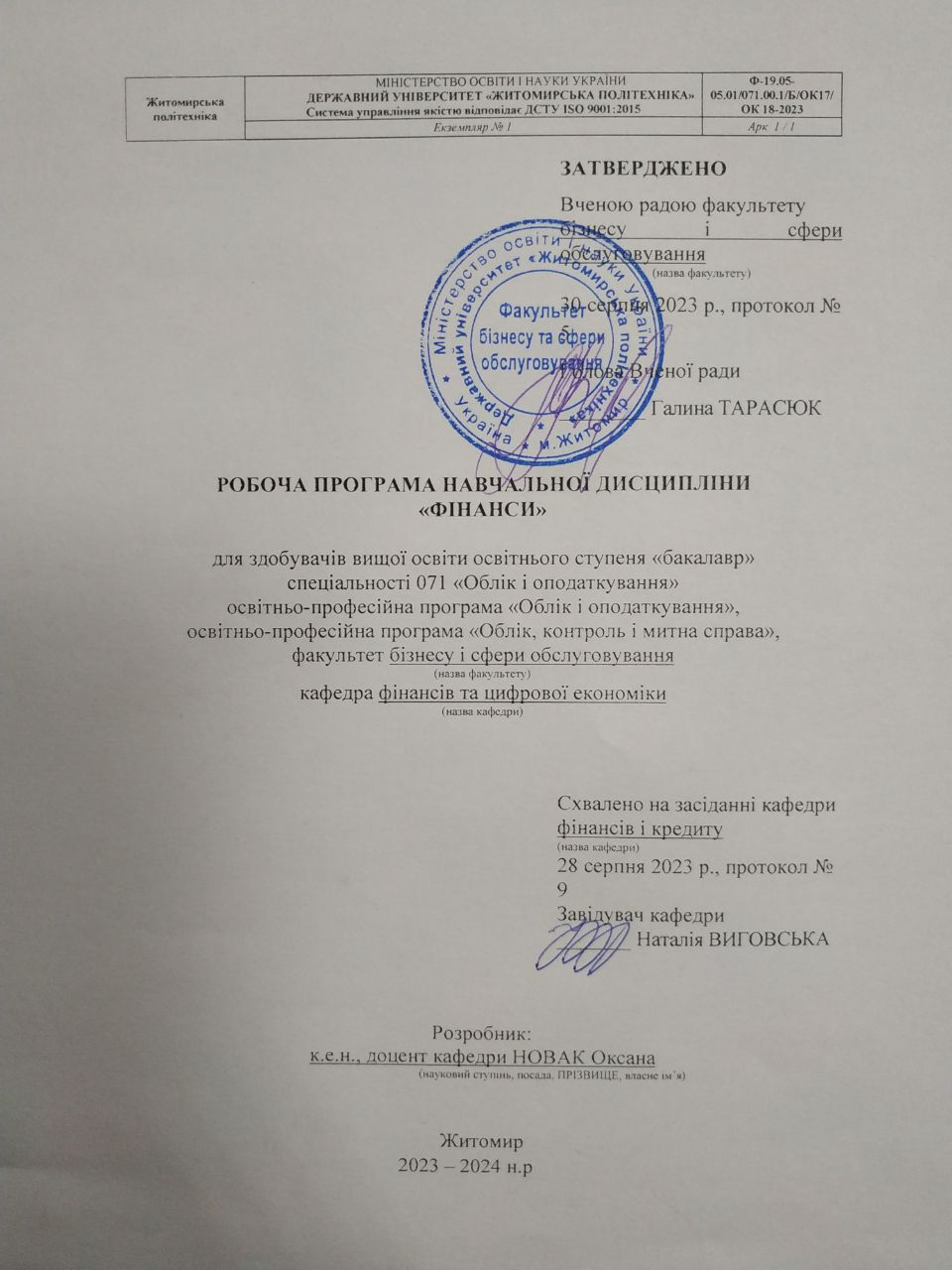 1. Опис навчальної дисципліниСпіввідношення кількості годин аудиторних занять до самостійної та індивідуальної роботи становить:для денної форми навчання – 62 % аудиторних занять, 38 % самостійної та індивідуальної роботи;1. МЕТА ТА ЗАВДАННЯ НАВЧАЛЬНОЇ ДИСЦИПЛІНИДисципліна «Фінанси» є нормативною і базовою для підготовки фахівців спеціальності 07 «Облік і оподаткування»Мета навчальної дисципліни “Фінанси”: є формування у майбутніх фахівців з обліку і оподаткування сучасного економічного мислення та системи знань щодо розвитку та становлення фінансових і грошово-кредитних відносин у сучасному суспільстві.Основними завданнями дисципліни є: -	висвітлення особливостей організації фінансових відносин держави, суб'єктів господарювання і населення;-	використання закономірностей у сфері фінансових відносин у практиці фінансової роботи;-	визначення ролі фінансів у забезпеченні економічного зростання суб'єктів ринкових відносин;-	аналіз тенденцій розвитку національного та міжнародного фінансового ринку;-	засвоєння принципів і форм організації сучасної грошово-кредитної системи;-	висвітлення принципів функціонування ринку позичкових капіталів, грошового обігу, банків та банківської діяльності та інших фінансових інститутів;-	вивчення особливостей організації міжнародних грошово-кредитних відносин тощо.У результаті вивчення дисципліни студент повинен:знати: сутність та концепції фінансів, особливості вітчизняної фінансової та грошово-кредитної системи; характеристику інструментів, методів та принципів фінансової політики та її складових; вміти: вільно орієнтуватися в теоретичних і практичних проблемах фінансової системи; аналізувати поточну ситуацію на вітчизняному та зарубіжному фінансовому ринку; обирати оптимальні шляхи вирішення конкретних виробничих завдань фінансового характеру тощо.Спеціальні (фахові компетенції)СК05. Проводити аналіз господарської діяльності підприємства та фінансовий аналіз з метою прийняття управлінських рішень.СК08. Ідентифікувати та оцінювати ризики недосягнення управлінських цілей суб’єкта господарювання, недотримання ним законодавства та регулювання діяльності, недостовірності звітності, збереження й використання його ресурсів.Програмні результати навчанняРН08. Розуміти організаційно-економічний механізм управління підприємством та оцінювати ефективність прийняття рішень з використанням обліково- аналітичної інформації.РН11. Визначати напрями підвищення ефективності формування фінансових ресурсів, їх розподілу та контролю використання на рівні підприємств різних організаційно-правових форм власності. 3. ПРОГРАМА НАВЧАЛЬНОЇ ДИСЦИПЛІНИМодуль 1. Фінанси (2-й семестр)Тема 1. Поняття фінансів та їх роль в економічному розвитку1.1. Сутність фінансів: концепції, ознаки, функції1.2. Генезис фінансів: причини виникнення фінансів, етапи розвитку1.3. Зміст фінансових відносин: суб’єкти та об’єкти, моделі фінансових відносин в суспільстві1.4. Фінансові ресурси як носій фінансових відносинТема 2. Фінансова система2.1. Поняття фінансової системи, її типи, ознаки та принципи її побудови 2.2. Внутрішня (структурна) будова фінансової системи2.3. Фінансова система України за організаційною структуроюТема 3. Фінансовий механізм та фінансова політика3.1. Поняття фінансового механізму, його призначення, складові3.2. Види фінансового механізму, їх характеристика3.3. Сутність фінансової політики, її мета, задачі, елементи3.4. Види й типи фінансової політики, їх характеристикаТема 4. Податки та податкова система4.1. Поняття та функції податків, їх елементи4.2. Класифікація податків4.3. Класичні та сучасні принципи оподаткування4.4. Податкова політика і податкова системаТема 5. Бюджетна система та бюджетний устрій5.1. Поняття бюджетного бюджетної системи держави та бюджетного устрою5.2. Бюджетний устрій унітарної та федеративної держави5.3. Складові бюджетної системи УкраїниТема 6. Державний бюджет, його призначення та роль в суспільстві6.1. Сутність бюджету та державного бюджету, його моделі6.2. Принципи побудови та функції державного бюджету6.3. Бюджетна класифікація, її призначенняТема 7. Доходи та видатки державного бюджету України7.1. Поняття доходів державного бюджету, їх класифікація7.2. Поняття видатків державного бюджету, їх класифікація7.3. Показники, що характеризують стан бюджету (бюджетна рівновага, бюджетний профіцит, бюджетний дефіцит)Тема 8. Бюджетний процес в Україні8.1. Загальна характеристика бюджетного процесу8.2. Поняття бюджетного планування, його методи8.3. Стадії бюджетного процесу в Україні, його учасникиТема 9. Державний кредит та державний борг9.1. Сутність державного кредиту як економічної категорії, його форми та види (зовнішній та внутрішній)9.2. Державні позики, їх характеристика9.3.Державні гарантії, їх призначення9.4. Державний борг, його види та управління нимТема 10. Фінанси підприємств, основи їх організації10.1. Сутність фінансів підприємств10.2. Фінансові ресурси підприємства 10.3. Дохід підприємства, порядок його розподілу10.4. Активи підприємстваТема 11. Фінансовий ринок, його місце у фінансовій системі України11.1. Сутність фінансового ринку, його структура 11.2. Цінні папери як основний інструмент фінансового ринку11.3. Державне регулювання фінансового ринку УкраїниТема 12. Страхування та страховий ринок України12.1. Поняття страхового ризику, страхового захисту, страхового фонду.12.2. Економічна сутність страхування, його функції та принципи12.3. Класифікація у страхуванні, її критерії.12.4. Страховий ринок України, його основні суб’єктиМодуль 2. Гроші і кредит (3-й семестр)Тема 1. Суть та функції грошей1.1. Походження та сутність грошей1.2. Форми та види грошей1.3. Функції грошей1.4. Якісні властивості грошейТема 2. Грошовий оборот та грошова маса, що його обслуговує2.1. Суть та економічна основа грошового обороту2.2. Модель грошового обороту. Грошові потоки та їх балансування2.3. Структура грошового обороту за економічним змістом та формою платіжних засобів2.4. Маса грошей в обороті. Грошові агрегати та грошова база2.5. Швидкість обігу грошейТема 3. Грошовий ринок3.1. Сутність та особливості функціонування грошового ринку3.2. Інституційна модель грошового ринку3.3. Структура грошового ринку3.4. Валютний ринок та валютні операціїТема 4. Грошові системи4.1. Сутність, призначення та структура грошової системи4.2. Види грошових систем та їх еволюція4.3. Становлення й розвиток грошової системи УкраїниТема 5. Інфляція та грошові реформи5.1. Сутність та закономірності розвитку інфляції5.2. Причини інфляції. Економічні та соціальні наслідки інфляції5.3. Державне регулювання інфляції. 5.6. Сутність та види грошових реформ. Тема 6. Сутність та функції кредиту6.1. Сутність та функції кредиту. 6.2. Принципи кредитування6.3. Класифікація кредиту6.4. Характеристика основних видів кредитуТема 7. Теоретичні засади діяльності комерційних банків7.1. Банки як провідні інституції фінансового посередництва7.2. Функції банків7.3. Призначення та класифікація комерційних банків7.4. Банківська діяльність як галузь економіки, її організація та регулюванняТема 8. Центральні банки в системі монетарного управління та банківського регулювання8.1. Призначення та основи організації центрального банку8.2. Функції центрального банку8.3. Грошово-кредитна політика центральних банків та її типи8.4. Інструменти грошово-кредитної політики4. СТРУКТУРА НАВЧАЛЬНОЇ ДИСЦИПЛІНИ5. Теми семінарських (практичних) занятьМодуль 2. Гроші і кредит (3-й семестр)Модуль 1. Фінанси (2-й семестр)6. Завдання для самостійної роботиПередбачається, що в період вивчення дисципліни студент самостійно опрацьовує теоретичні основи прослуханого лекційного матеріалу, вивчає окремі питання, що передбачені для самостійного опрацювання, поглиблено вивчає літературу на задану тему та здійснює пошук додаткової інформації, готується до виступу на семінарських заняттях та до практичних занять, систематизує вивчений матеріал перед іспитом, опрацьовує та готує огляд опублікованих у фахових та інших виданнях статей, здійснює переклад іноземних джерел встановленої тематики, готує та оформлює схеми, таблиці тощо.Частка самостійної роботи при вивченні навчальної дисципліни складає: 47%.Модуль 2. Гроші і кредит (3-й семестр)Модуль 1. Фінанси (2-й семестр)7. ІНДИВІДУАЛЬНІ ЗАВДАННЯ1. Монети в давнину.2. Роль золота в постіндустріальній економіці.3. Стан та перспективи використання електронних грошей в Україні.4. Еволюція форм та видів грошей в Україні у ХІХ-ХХ сторіччі.5. Особливості грошового обороту в Україні.6. Грошова маса в Україні та її особливості.7. Закон грошового обігу і механізм його реалізації при різних грошових системах.8. Сучасні інструменти ринку грошей.9. Сучасні інструменти ринку капіталу.10. Особливості валютного регулювання в Україні11. Створення і розвиток грошової системи України.12. Грошові системи промислово розвинутих країн (на прикладі однієї з країн13. Особливості інфляції в Україні в 1993-94 р.р.14. Грошові реформи в умовах “шокової терапії”.15. Теоретико-концептуальні основи таргетування інфляції.16. Грошові реформи в Україні.17. Роль кредиту у розширеному відтворенні.18. Кредит як інструмент регулювання грошового обігу.19. Роль кредиту у розвитку міжнародних економічних відносин.20. Капіталізація як провідна компонента підвищення конкуренто-спроможності банківської системи.21. Становлення та розвиток банківської системи України в контексті присутності іноземного капіталу.22. Вплив глобалізації на механізм та характер банківської діяльності.23. Вплив глобалізаційних процесів на діяльність центральних банків.24. Порівняльна характеристика організаційних структур ФРС США, Банку Японії і ЄСЦБ.25. Особливості банківського регулювання та нагляду в країнах з перехідною економікою.8. Методи контролюКонтроль складається з поточного контролю виконання студентами самостійної роботи та підсумкового (семестрового) контролю.Проміжний контроль з навчальної дисципліни “Фінанси” включає оцінювання результатів самостійного вивчення теоретичного та практичного матеріалу.Студент може бути допущений до екзамену (заліку), якщо він має позитивні оцінки за підсумками кожного з кредитних модулів.Модульний контроль здійснюється шляхом перевірки графіку відвідування студентами лекційних та практичних занять та відпрацювання відповідного матеріалу (у випадку пропуску занять), перевірки домашніх завдань, усного та письмового опитування.Семестровий контроль1. Оцінювання якості засвоєння дисципліни за всіма видами навчальних занять проводиться без участі студента на підставі його успішності за семестр (включаючи відвідування занять, відповіді, підготовку рефератів, написання самостійних робіт) згідно з річним робочим навчальним планом. 2. Загальна кількість балів та результати семестрового контролю доводяться до відома студента. При проведенні підсумків семестрового контролю необхідно враховувати наступне: у разі, якщо студент погоджується з результатом контролю, відповідна кількість балів та оцінка (за національною шкалою та шкалою ECTS) виставляються у екзаменаційну (залікову) відомість; у разі, якщо студент отримав від 0 до 59 балів, то в залікову відомість за національною шкалою виставляється оцінка “не зараховано” (“F” та “FX” відповідно до шкали ECTS). Складання екзамену (заліку) оцінюється в 40 балів та проводиться за направленням з деканату. 9. Схема нарахування балівОцінювання знань студентів денної форми навчання за весь курс навчання проводиться за 100 бальною системою за наступною схемою:Рейтингові бали переводяться в оцінки за шкалою оцінок відповідно до критеріїв відповідності рейтингових балів національній шкалі оцінювання знань:Шкала оцінювання: національна та ECTSПісля закінчення вивчення курсу “Фінанси” для перевірки знань студенти денної форми навчання складають екзамен. Для складання екзамену студенти повинні виконати тестові завдання, які оцінюються в 100 балів. До написання екзамену допускаються студенти, які не мають поточної заборгованості з даного курсу.10. РЕКОМЕНДОВАНА ЛІТЕРАТУРАБазоваАлександрова М.М., Кірейцев Г.Г., Маслова С.О. Гроші. Фінанси. Кредит: Навч.-метод. посібник. В 2-х ч.,Ч.1. Житомир: ЖІТІ, 2002. 224 сАлександрова М.М., Маслова С.О. Гроші. Фінанси. Кредит: Навч. Посібник / За ред. Г.Г.Кірейцева . 2-е вид., перероб. і доп. К.: ЦУЛ, 2002. 336 с.Банківська система: навч. посіб. / Л.І. Катан, Н.І. Демчук, В.Г. Бабенко, Левада, Т.О. Журавльова; за ред. І.М. Мазур. Дніпро: Пороги, 2017. 444 с. Банківська система: підручник / [М.І. Крупка, Є.М. Андрущак, Н.Г. Пайтра та ін.]; за ред. д-ра екон. наук, проф. М.І. Крупки. Львів: ЛНУ ім. Івана Франка, 2013. 556 с.Банківська система: навчальний посібник / [Ситник Н.С., Стасишин А.В., Блащук-Девяткіна Н.З., Петик Л.О.] ; за заг. ред. Н. С. Ситник.- Львів: ЛНУ імені Івана Франка, 2020. - 580 с.Банківські операції [текст]: навч.посіб. Н.І. Демчук, О.В. Довгаль, Ю.П. Владика. Дніпро: Пороги, 2017.Гроші та кредит: підручник / [М.І. Савлук, А.М. Мороз, І.М. Лазепко та 86 ін.]; за наук. ред. М.І. Савлука. 6-те вид., перероб. і доп. К.: КНЕУ, 2011. 589, [3] с.Івасів Б.С. Гроші та кредит: Підручник. Вид. 2-ге, змін. й доп. Тернопіль: Карт-бланш, 2005. 528 с.Кузнецова С. А. Банківська система [текст]: навч. посіб. / (С.А. Кузнецова, Т. М. Болгар, З. С. Пестовська); за ред. С. А. Кузнецової. К. : «Центр учбової літератури», 2014. 400 с.Петрук О.М. Банківські операції: навч. посібн. / О.М. Петрук, С.З. Мошенський, О.С. Новак. Житомир : ЖДТУ, 2011. 568 с.Холодна Ю. Є. Банківська система : навчальний посібник / Ю.Є. Холодна, О. М. Рац. Х. : Вид. ХНЕУ, 2013. 316 с.Центральний банк і грошово-кредитна політика. Підруч. / А.В. Сілакова, Г.І. Лановська, Н.І. Климаш, [та ін.] за заг. ред. Т.А. Говорушко. Львів «Магнолія 2006», 2015. 224 с.Центральний банк та грошово-кредитна політика: Підручник / За ред. д.е.н. проф. А.М. Мороза. К.: КНЕУ, 2005. 556 с.ДопоміжнаNovak O. Osadcha T., Petruk O. Concept and classification of derivative financial instruments as a methodological precision on their regulation on the financial services market. Baltic Journal of Economic Studies, 2019, Vol. 5, No 3. P. 135-144.Oleksandr M. Petruk, Oksana S. Novak, Anastasiia O. Petruk, Nataliia H. Radchenko. Determinants of Volatility of the Derivative Financial Instrument in Ukraine. Universal Journal of Accounting and Finance Vol. 9 (4), pp. 653-666 DOI: 10.13189/ujaf.2021.090412Petruk O., Zavodovska L. Стан та напрями обліково-аналітичного забезпечення управління операціями з інноваційними банківськими продуктами. 2016. Vol. 7(14), P. 20 – 29. (Web of Science Core Collection)Sergiy Bardash, Alexander Petruk, Tatiana Osadcha. Identification of financial rent: from theory of rent to its accounting. 2019. Vol 1, No 41. Р. 18-37.Авраменко О.О. Сучасні інструменти грошово-кредитної політики та їх роль у забезпеченні економічної безпеки держави [Електронний ресурс]. Наукові праці НДФІ. 2014. Вип. 3. С. 104-110. Режим доступу: http://nbuv.gov.ua/j-pdf/Npndfi_2014_3_11.pdfАмоша О. Гроші та кредит: еволюція розвитку. Вісник Національного банку України. 2012. № 11. С. 56. Арбузов С. Стан і перспективи розвитку грошово-кредитного ринку України. Вісник НБУ. №6. 2012. С. 3-9.Балянт Г.Р., Жигадло І.В. Забезпечення конкурентоспроможності банків на ринку кредитних послуг України [Електронний ресурс]. Фінансово-кредитна діяльність: проблеми теорії та практики. 2014. Вип. 1. С. 79-85. Режим доступу: http://nbuv.gov.ua/j-pdf/Fkd_2014_1_11.pdfБанківська енциклопедія / Під редакцією д.е.н., проф. Мороза А.М. К.: “ЕЛЬТОН”, 1993. – 328 с. Банківський менеджмент: питання теорії та практики: монографія / [О.А. Криклій, Н. Г. Маслак, О. М. Пожар та ін.]. Суми: ДВНЗ «УАБС НБУ», 2011. 152 c.Банківський менеджмент: Підручник / За ред. проф. О.А. Кириченка, проф. В.І. Міщенка. К.: Знання, 2005. 831 с.Банківські операції: Підручник. 3-тє вид., перероб. і доп. / А.М. Мороз, М.І. Савлук, М.Ф. Пуховкіна та ін.; За заг. ред.А.М. Мороза. К.: КНЕУ, 2008. 608 с. Бахтарі Е., Диба М. Банківські метали: класифікація, функції, операційний інструментарій. Вісник НБУ. 2011. № 1. С.34-38.Бахтарі Е. Еволюція золота: історія і сучасність. Вісник НБУ. 2008. № 10. С. 20-28.Болгар Т.М. Проблемні кредити у банківській діяльності в умовах фінансової кризи: монографія. Кременчук : Видавництво ПП Щербатих О. В., 2013. – 372 с.Боришкевич О. Режими валютного курсу: пошук оптимальності. Банківська справа. 2014. №3-4. 2014. С.66-74.Бочан В.І. Оцінювання грошового обігу та перспективи розвитку грошово-кредитного ринку в Україні [Електронний ресурс]. Науковий вісник НЛТУ України. 2013. Вип. 23.4. С. 180-184. Режим доступу: http://nbuv.gov.ua/j-pdf/nvnltu_2013_23.4_31.pdfБуковинський С.А. Грошово-кредитна політика в сучасних умовах. Економіка України. – 2014. – №6. – С.23-36.Васильченко З. Методологічні аспекти дослідження сутності банківських установ як фінансових посередників. Банківська справа. 2008. № 4. С. 11-23.Виговський В.Г. Визначення кредитоспроможності в економічній літературі: оцінка підходів. Вісник Житомирського державного технологічного університету. Сер.: Економічні науки. 2013. № 2. С. 206-213.Вовчак О., Могильницька М., Хмелярчук М. Кредит у системі макроекономічної рівноваги. Вісник НБУ. № 2. 2011. С. 28-33.Габбард Р.Г. Гроші, фінансова система та економіка: Підручник. К.: КНЕУ, 2004. 889 с.Гальчинський А. Теорія грошей: Навч. посібник. К.: Основи, 1998. 415 с.Гетманцев Д. До питання про правову природу грошей на банківському рахунку. Фінансове право. 2006. № 9. С. 78-81.Гойко А.Ф., Скрипник А.Л., Четверіков Ю.В., Сердюченко Н.Б. Гроші та кредит: навч. посібник. К.: КНУБА, 2010. 244с.Гонтарева В. Про введення додаткових механізмів для стабілізації грошово-кредитного та валютного ринків України: Правління національного банку України. Постанови від 29 серпня 2014 року № 540. Все про бухгалтерський облік. 2014. № 83. 2014. С.15-17.Григорук І.О., Петрук О.М., Новак О.С. Розвиток системи іпотечного кредитування підприємств АПК: Монографія. Житомир: ПП «Рута», 2015. 160 с.Дзюблюк О. Генезис функцій центрального банку в ринкових умовах господарювання. Вісник НБУ. 2002. № 7. С. 18-23.Диба О., Мироненко А., Змійчук Г. Еволюція валютного ринку в Україні [Електронний ресурс]. Ринок цінних паперів України. 2014. № 9-10. С. 53-62. Режим доступу: http://nbuv.gov.ua/j-pdf/rcpu_2014_9-10_7.pdfДячек С.М., Панасюк О.О. Грошово-кредитна безпека України: сутність, загрози, оцінка. Вісник Житомирського державного технологічного університету. Сер.: Економічні науки. 2013. № 2. С. 227-232.Енциклопедія банківської справи України. / Редкол.: В.С. Стельмах (голова) та ін. Київ: «Молодь», «Ін Юре», 2001. 680 с.Євтух О. Гроші як соціально-економічне явище. Банківська справа. 2006. № 1. С. 64-74.Євтух О.Т. Кредит як соціально-економічне явище. Фінанси України. 2006. № 3. С. 7.Єгоричева С.Б. Організація діяльності банків у зарубіжних країнах: Навч. посібник. К.: Центр учбової літератури, 2007. 208 с.Ільїн В. Еволюція грошей: від засобу обміну – до загальної міри цінностей. Вісник НБУ. 2011. № 4. С. 60-64.Карачарова К.А. Операції на відкритому ринку як інструмент грошово-кредитної політики НБУ [Електронний ресурс]. Вісник економіки транспорту і промисловості. 2014. Вип. 48. С. 38-43. Режим доступу: http://nbuv.gov.ua/j-pdf/Vetp_2014_48_9.pdfКоваленко Д.І. Гроші та кредит: навч. посібник. К. : Каравела, 2012. 360 с.Козюк В. Місце та роль центральних банків у формуванні глобалізаційних процесів. Банківська справа. 2004. № 4. С. 23.Костюченко Н. Грошово-кредитна політика ЄЦБ та її вплив на рівень зайнятості в країнах вишеградської групи (Угорщини, Польщі, Словаччини та Чехії) [Електронний ресурс]. Науковий вісник [Одеського національного економічного університету]. 2014. № 10. С. 73-86. Режим доступу: http://nbuv.gov.ua/j-pdf/Nv_2014_10_9.pdfКравець В.М. Західноєвропейський банківський бізнес: становлення і сучасність / За ред. В.І. Міщенка. К.: Знання-Прес, 2003. 470 с.Кричевська Т.О. Можливості підвищення ефективності грошово-кредитного стимулювання економіки (досвід Бразильського банку розвитку). Економіка України. 2014. № 3. С. 20-41.Кричевська Т.О. Пріоритети та інструменти грошово-кредитної політики в сучасних умовах [Електронний ресурс]. Вісник Інституту економіки та прогнозування. 2014. 2014. С. 42-47. Режим доступу: http://nbuv.gov.ua/j-pdf/viep_2014_2014_8.pdfКузнецов О. Інфляційне таргетування як механізм стабілізації цін у Великій Британії. Банківська справа. 2009. № 6. С. 40-50.Кузнецова С.А. Банківська система [текст]: навч. посіб. / С.А. Кузнецова, Т.М. Болгар, З.С. Пестовська; за ред. С.А. Кузнецової. К.: «Центр учбовї літератури», 2014. 400 с.Лапчук Я.С. Суть та цілі грошово-кредитної політики [Електронний ресурс]. Науковий вісник НЛТУ України. 2014. Вип. 24.6. С. 235-242. Режим доступу: http://nbuv.gov.ua/j-pdf/nvnltu_2014_24.6_38.pdfЛевченко Л.В. Гроші та кредит: навч. посібник. К. : ЦУЛ, 2011. 224 с.Лисенок О. В. Управління фінансово-економічною діяльністю банків: теорія, методологія, практика: монографія. Житомир: ЖДТУ, 2014. 424 с.Ліфанова М.І. Проблеми та перспективи розвитку світової валютної системи в посткризовий період [Електронний ресурс]. Економіка. Управління. Інновації. 2014. № 1. Режим доступу: http://nbuv.gov.ua/j-pdf/eui_2014_1_63.pdfЛук’янов В. Розвиток міжнародних платіжно-розрахункових відносин та їх вплив на платіжні системи в Україні. Банківська справа. 2010. № 2-3. С. 86-94.Лук’янов В. Платіжна система України: її складові та принципи формування. Банківська справа. 2009. № 4. С. 87-90.Луців Б.Л. Гроші, банки та кредит: у схемах і коментаріях: Навч. посіб. Львів: 1999. 153 с.Лютий І. Сучасний погляд на теоретичні проблеми грошей і систему їх обігу. Вісник НБУ. № 2. 2012. С. 32-33.Марків Г.В. Реалії та перспективи співпраці України з міжнародним валютним фондом [Електронний ресурс]. Інноваційна економіка. 2013. № 10. С. 11-15. Режим доступу: http://nbuv.gov.ua/j-pdf/inek_2013_10_3.pdfМаркович Т.Г. Аналіз впровадження підходів Національного банку до оцінки фінансового стану боржника – юридичної особи та стан кредитного портфелю вітчизняних банків. Вісник ЖДТУ. Серія: Економічні науки, 2019, № 2 (88). С. 128-135 .Маркович Т.Г. Наукові розвідки щодо сутності оцінки кредитоспроможності суб’єктів господарювання. European Cooperation, 2015. Vol 5. Р. 163-175. Маркович Т.Г. Розвиток експрес-аналізу кредитоспроможності підприємств-експортерів на основі методу нечіткої логіки. Міжнародний збірник наукових праць «Проблеми теорії та методології бухгалтерського обліку, контролю і аналізу», 2019. № 2.Маркович Т.Г. Стан та перспективи формування комплексної методології оцінки кредитоспроможності суб’єктів господарювання. European Cooperation, 2016. Vol 12. Р. 102-118. Маркович Т.Г. Теоретико-методологічні підходи до трансформації діючої методики оцінки кредитоспроможності потенційних позичальників комерційних банків. Вісник ХНАУ ім. В.В. Докучаєва, Серія «Економічні науки», 2019. № 1.Маркович Т.Г., Новак О.С. Вплив експортної діяльності на оцінку кредитоспроможності підприємства. Вісник ХНАУ ім. В.В. Докучаєва, Серія «Економічні науки», 2018. № 4. С. 145-157.Маркович Т.Г., Новак О.С., Петрук О.М. Розвиток комплексних методик оцінки кредитоспроможності підприємств-експортерів. Монографія. Житомир: ПП “Рута”, 2020. 232 с. (ISBN 978-617-581-427-7)Маркович Т.Г., Петрук О.М., Новак О.С. Врахування факторів зовнішньоекономічної діяльності при визначенні кредитоспроможності суб’єкта господарювання. Міжнародний збірник наукових праць «Проблеми теорії та методології бухгалтерського обліку, контролю і аналізу», 2019. № 1. С. 64-71. Матвійчук Ю. Нові підходи Національного банку України до проведення монетарної і валютної політики. Вісник Національного банку України. 2015. № 3. С. 9-12.Мельниченко О. В. Теорія, методологія та практика обліку, аналізу і аудиту електронних грошей в банках. Житомир: ЖДТУ, 2015. 384 с.Мельниченко О.В., Петрук О.М. Сучасні міжнародні тенденції в організації обігу електронних грошей. Збірник наукових праць: випуск 22. Том 2. Економічні науки / Подільський державний аграрно-технічний університет; Кам’янець-Подільський Подільський державний аграрно-технічний університет, 2014. 290 с. С. 160-165. Мещеряков А.А. Проблеми розвитку валютного ринку України в контексті забезпечення фінансової безпеки [Електронний ресурс]. Вісник Академії митної служби України. Сер.: Економіка. 2014. № 1. С. 40-45. Режим доступу: http://nbuv.gov.ua/j-pdf/vamsue_2014_1_8.pdfМіжнародні фінанси: Підручник / За ред. О.І. Рогача. К.: Либідь, 2003. 784 с.Міщенко В.І. Удосконалення дії каналів трансмісійного механізму грошово-кредитної політики в Україні в умовах переходу до таргетування інфляції. Актуальні проблеми економіки. 2015. №1(163). С.421-428.Міщенко С. Методологічні та практичні аспекти планування і прогнозування виготовлення та випуску в обіг готівки. Банківська справа. 2010. № 2-3. С. 24-23.Міщенко С. Протиріччя сучасних грошових систем і шляхи їх подолання. Вісник НБУ. № 8. 2012. С. 24-34.Міщенко С.В. Проблеми оцінки впливу стабільності функціонування грошово-кредитної сфери на економічну безпеку країни. Фінанси України. 2010. № 7. С. 35-49.Міщенко В.І. Банківські операції: Підручник. 2-ге вид., перероб. і доп. / В.І. Міщенко, Н.Г Слав’янська., О.Г. Коренєва К.: Знання, 2007. 796. Морозов А.С. Еволюція економічної ролі золота. Економіка та держава. 2010. №12. С.53.Мошенський С.З. Еволюція векселя. К.: ТОВ “ПоліграфКонсалтинг”, 2005. 432 с.Нідзельська І. Валютна політика: основні етапи та особливості її реалізації в Україні. Банківська справа. 2009. № 4. С. 12-18.Нікіфоров П., Швець Н. Формування нової парадигми банківського нагляду в Україні. Банківська справа. 2008. № 4. С. 3-10.Новак О., Петрук О., Осадча Т. Поняття фінансової ренти в прикладних економічних науках. Współpraca Europejska., 2016. Vol. 8(15). Р. 217-229.Новак С.М. Еволюція світової валютної системи [Електронний ресурс]. Фінансово-кредитна діяльність: проблеми теорії та практики. 2014. Вип. 1. С. 213-220. Режим доступу: http://nbuv.gov.ua/j-pdf/Fkd_2014_1_28.pdfОперації комерційних банків / Р.Котовська, Г.Табачук, Л.Грудзевич та ін. 3-тє вид. Львів: ЛБІ НБУ, 2003. 500 с.Основні засади грошово-кредитної політики на 2021 рік // [Електронний ресурс]. https://bank.gov.ua/ua/news/all/osnovni-zasadi-groshovo-kreditnoyi-politiki-na-2021-rik-ta-serednostrokovu-perspektivuОцінка кредитоспроможності та інвестиційної привабливості суб’єктів господарювання: монографія / А.О. Єпіфанов, Н.А. Дехтяр, Т.М. Мельник, та ін. ; за ред. А.О. Єпіфанова. Суми: УАБС НБУ, 2007. 286 с.Паливода К. Капітальні інвестиції: фінансово-економічна сутність та форми прояву. Банківська справа. 2009. № 3. С. 46-55.Пантєлєєва Н. Нові форми грошей в умовах формування інформаційного суспільства. Вісник Національного банку України. 2015. № 5(231). С. 25-31.Панчишин С. Сучасний погляд на економічну природу грошей та макроекономіку. Вісник НБУ. 2009. № 8. С. 25.Пацера М. Від гривні Київської Русі – до валюти України. Вісник НБУ. № 9. 2011. С. 6-10.Петрик О. Інфляція в Україні та її прогнозування в Національному банку. Вісник НБУ. №5. 2012. С. 8-13.Петрик О. Теоретико-концептуальні основи таргетування інфляції / О. Петрик, С. Ніколайчук. Банківська справа. 2009. № 2. С. 3-12.Петрук О. М., Новак О.С. Стан та перспективи використання похідних фінансових інструментів на криптовалюти. Облік і фінанси, 2020. № 3. С. 60-65. http://www.afj.org.ua/ua/article/769/ (ISSN 2518-1181 (Online). DOI 10.33146/2307-9878)Петрук О.М. Концептуальні підходи до сутності грошей в постіндустріальній економіці / О.М. Петрук, Н.Г. Виговська // Вісник НБУ. 2010. № 7. С. 40-44.Петрук О.М. Новак О.С. Сутність криптовалюти як методологічна передумова її облікового відображення. Вісник ЖДТУ. Серія: Економічні науки, 2017, № 4 (82), С. 48-55.Петрук О.М. Новак О.С., Осадча Т.С. Поняття фінансової ренти в прикладних економічних науках. European Cooperation, 2016. Vol. 8(15), Р. 217-229.Петрук О.М. Сутність грошей і грошово-кредитної політики у відкритій економіці // Розвиток фінансів в умовах відкритої економіки: колективна монографія [М.М. Александрова, Н.Г. Виговська та ін.]; за ред. проф. О.М. Петрука. – Житомир: ПП “Рута”, 2012. 416 с. С. 6-33.Петрук О.М., Григорук І.О. Оцінка інвестиційно-кредитного потенціалу підприємств АПК. Облік і фінанси. 2014. № 4 (66). С. 108-114.Петрук О.М., Лисенок О.В. Аналіз в управлінні фінансово-економічною діяльністю банків. Вісник ЖДТУ. Серія: Економічні науки. – 2013. № 4 (66). С. 82-89.Петрук О.М., Мошенський С.З. Закономірності виникнення фінансових криз: криза 1873 року, її причини, перебіг і наслідки. Зовнішня торгівля. Економічна безпека. Вищий навчальний заклад “Університет економіки та права “КРОК”. Вип. 2. 2010. 86 с. С. 52-58.Петрук О.М., Новак О.С. Клієнтська база комерційних банків як облікове поняття. Проблеми теорії та методології бухгалтерського обліку, контролю і аналізу. Міжнародний збірник наукових праць. Серія: Бухгалтерський облік, контроль і аналіз. Випуск 2 (29). Житомир: ЖДТУ, 2014. С. 128-137.Петрук О.М., Новак О.С. Роль аграрних розписок у розвитку кредитування сільськогосподарських підприємств. Ефективна економіка, 2020. № 8. http://www.economy.nayka.com.ua/?op=1&z=8139 (DOI: 10.32702/2307-2105-2020.8.14)Петрук О.М., Новак О.С. Управління ризиками сек’юритизації інвестиційних фондів. Облік і фінанси АПК. 2012. № 2. С. 86-90.Петрук О.М., Смагло О.В. Зарубіжний досвід організації фінансового моніторингу та перспективи його впровадження в Україні. European Cooperation, 2015. Vol. 2 (2), P. 89-99. Петрук О.М., Травін В.В. Удосконалення фінансово-кредитного забезпечення малого бізнесу регіону. Економічні науки. Серія «Облік і фінанси». Збірник наукових праць. Луцький національний технічний університет. Випуск 10 (37). Луцьк, 2013. 420 с.Піонтковська Я.О. Формування системи управління рівновагою грошово-кредитного ринку України. Економіка, фінанси, право. 2014. №8. С.14-18.Плачинда В. Класифікація режимів валютного курсу. Вісник Національного банку України. 2013. № 8. С. 31-35.Полозенко Д. Гроші, фінанси і кредит у контексті забезпечення добробуту людини. Вісник НБУ. № 1. 2011. С. 39-42.Полозенко Д. Історія грошей та кредиту. Фінанси України. №. 8 2011. С. 125-126.Примостка Л. О. Фінансовий менеджмент у банку: підручник. 2-ге вид., доп. і перероб. / Л. О. Примостка. К.: КНЕУ, 2004. 468 с.Реверчук С.К. Банківська система (підручник). Львів, «Магнолія 2006», 2013. 400 с.Рекуненко І.І. Періодизація розвитку грошового та кредитного ринків України [Електронний ресурс]. Проблеми і перспективи розвитку банківської системи України. 2014. Вип. 39. С. 171-183. Режим доступу: http://nbuv.gov.ua/j-pdf/pprbsu_2014_39_20.pdfРуденко Л.В. Міжнародні кредитно-розрахункові і валютні операції: Підручник. К.: ЦУЛ, 2003. 616 с.Рябіна Л. До проблем розвитку теорії сучасних грошей. Вісник НБУ. 2008. № 7. С. 32-35.Рябіна Л. Проблеми розвитку теорії сучасних грошей. Вісник НБУ. 2008. № 1. С. 26-31.Рябініна Л. Дискусійні питання щодо форм сучасних грошей. Вісник НБУ. 2010. № 6. С. 10.Рябініна Л. Роль золота і сучасних грошей в економічному розвитку країни. Вісник національного банку України. 2013. №6 (208). С. 12.Савлук М.І. Інфляція в Україні. Економіка України. 1994. № 2.Савченко Т.Г. Структура та інструменти грошово-кредитного ринку [Електронний ресурс]. Проблеми і перспективи розвитку банківської системи України. 2013. Вип. 37. С. 169-180. Режим доступу: http://nbuv.gov.ua/j-pdf/pprbsu_2013_37_20.pdfСеліверстов В.В. Вплив інструментів грошово-кредитної політики Банку Англії на рівень інфляції. Фінанси України. 2014. № 7. С. 87-98.Скоморович І.Г. Історія грошей і банківництва: Підручник / За заг. ред. д-ра екон. наук, С.К. Реверчука. К.: Атака, 2004. 340 с.Скоморович І.Г. Функціонування грошових систем на основі золотого стандарту в кінці IXX та протягом XX ст. на українських землях. Формування ринкових відносин в Україні. 2012. №3 (130). С.8.Сомик А.В. Еволюція основних засад грошово-кредитної політики в аспекті визначення монетарного та валютного режимів [Електронний ресурс]. Вісник Української академії банківської справи. 2013. № 1. С. 37-44. Режим доступу: http://nbuv.gov.ua/j-pdf/VUABS_2013_1_8.pdfУправління і регулювання банківською інвестиційною діяльністю: монографія. / С. К. Ревечук, Л. Г. Кльоба, М. Б. Паласевич / за ред. д-ра екон. наук, проф. С. К. Реверчука. Львів: Вид-во «Тріада плюс», 2007. 352 с.Черевань І. Лізинг як метод фінансування інноваційного розвитку виробничої бази вітчизняних підприємств. Банківська справа. 2008. № 2. С. 46-56.Чуб О. Становлення та розвиток банківської системи України в контексті присутності іноземного капіталу. Банківська справа. 2008. № 6. С. 81-89.Чухно А. Природа сучасних грошей, кредиту та грошово-кредитної політики. Фінанси України. 2007. № 1. С. 3-16.Шамова І.В. Грошово-кредитні системи зарубіжних країн: Навч. Посібник. К.: КНЕУ, 2001. 195 с.Інформаційні ресурси:Вітчизняні періодичні видання з банківської справи, фінансів і кредиту, економіки. Електронні бази даних і сайти державних регуляторів з грошей, кредиту та банківництва: https://www.bank.gov.ua/control/uk/index; https://www.nssmc.gov.ua/.Найменування показників Галузь знань, напрям підготовки, освітньо-кваліфікаційний рівеньХарактеристика навчальної дисципліниХарактеристика навчальної дисципліниХарактеристика навчальної дисципліниНайменування показників Галузь знань, напрям підготовки, освітньо-кваліфікаційний рівеньбакалаврОО-7, ОКМ-2бакалаврОКМ-3, ОО-8бакалаврОКМ-3, ОО-8Кількість кредитів – 6Галузь знань07 “Управління та адміністрування”нормативнанормативнанормативнаІндивідуальне науково-дослідне завдання − Спеціальність: 071 «Облік і оподаткування»Освітньо-професійна програма: «Облік і оподаткування», «Облік, контроль і митна справа»Рік підготовки:Рік підготовки:Рік підготовки:Індивідуальне науково-дослідне завдання − Спеціальність: 071 «Облік і оподаткування»Освітньо-професійна програма: «Облік і оподаткування», «Облік, контроль і митна справа»2-й1-й1-йІндивідуальне науково-дослідне завдання − Спеціальність: 071 «Облік і оподаткування»Освітньо-професійна програма: «Облік і оподаткування», «Облік, контроль і митна справа»СеместрСеместрСеместрЗагальна кількість годин - 180Спеціальність: 071 «Облік і оподаткування»Освітньо-професійна програма: «Облік і оподаткування», «Облік, контроль і митна справа»3-й2-й2-йЗагальна кількість годин - 180Спеціальність: 071 «Облік і оподаткування»Освітньо-професійна програма: «Облік і оподаткування», «Облік, контроль і митна справа»ЛекціїЛекціїЛекціїТижневих годин для денної форми навчання:аудиторних – 3; 4самостійної роботи студента – 5,4Освітній рівень:«бакалавр»16 год.32 год.32 год.Тижневих годин для денної форми навчання:аудиторних – 3; 4самостійної роботи студента – 5,4Освітній рівень:«бакалавр»Практичні, семінарськіПрактичні, семінарськіПрактичні, семінарськіТижневих годин для денної форми навчання:аудиторних – 3; 4самостійної роботи студента – 5,4Освітній рівень:«бакалавр»32 год.48 год.48 год.Тижневих годин для денної форми навчання:аудиторних – 3; 4самостійної роботи студента – 5,4Освітній рівень:«бакалавр»ЛабораторніЛабораторніЛабораторніТижневих годин для денної форми навчання:аудиторних – 3; 4самостійної роботи студента – 5,4Освітній рівень:«бакалавр»0 год.0 год.0 год.Тижневих годин для денної форми навчання:аудиторних – 3; 4самостійної роботи студента – 5,4Освітній рівень:«бакалавр»Самостійна роботаСамостійна роботаСамостійна роботаТижневих годин для денної форми навчання:аудиторних – 3; 4самостійної роботи студента – 5,4Освітній рівень:«бакалавр»42 год.10 год.10 год.Тижневих годин для денної форми навчання:аудиторних – 3; 4самостійної роботи студента – 5,4Освітній рівень:«бакалавр»Індивідуальні завдання: Індивідуальні завдання: Індивідуальні завдання: Тижневих годин для денної форми навчання:аудиторних – 3; 4самостійної роботи студента – 5,4Освітній рівень:«бакалавр»Тижневих годин для денної форми навчання:аудиторних – 3; 4самостійної роботи студента – 5,4Освітній рівень:«бакалавр»Вид контролюВид контролюВид контролюТижневих годин для денної форми навчання:аудиторних – 3; 4самостійної роботи студента – 5,4Освітній рівень:«бакалавр»екзаменекзамензалікНазви змістових модулів і темКількість годинКількість годинКількість годинКількість годинКількість годинКількість годинКількість годинКількість годинНазви змістових модулів і темБакалавр (3-й семестр)Бакалавр (3-й семестр)Бакалавр (3-й семестр)Бакалавр (3-й семестр)Бакалавр (2-й семестр)Бакалавр (2-й семестр)Бакалавр (2-й семестр)Бакалавр (2-й семестр)Назви змістових модулів і темусього у тому числіу тому числіу тому числіусього у тому числіу тому числіу тому числіНазви змістових модулів і темусього лпс.р.усього лпс.р.123456789Модуль 1. Фінанси (2-й семестр)Модуль 1. Фінанси (2-й семестр)Модуль 1. Фінанси (2-й семестр)Модуль 1. Фінанси (2-й семестр)Модуль 1. Фінанси (2-й семестр)Модуль 1. Фінанси (2-й семестр)Модуль 1. Фінанси (2-й семестр)Модуль 1. Фінанси (2-й семестр)Модуль 1. Фінанси (2-й семестр)Тема 1. Поняття фінансів та їх роль в економічному розвитку7243Тема 2. Фінансова система10440Тема 3. Фінансовий механізм та фінансова політика10440Тема 4. Податки та податкова система6242Тема 5. Бюджетна система та бюджетний устрій6241Тема 6. Державний бюджет, його призначення та роль в суспільстві6241Тема 7. Доходи та видатки державного бюджету України6241Тема 8. Бюджетний процес в Україні7241Тема 9. Державний кредит та державний борг6240Тема 10. Фінанси підприємств, основи їх організації8341Тема 11. Фінансовий ринок, його місце у фінансовій системі України10442Тема 12. Страхування та страховий ринок України8341Усього годин90324810Модуль 2. Гроші і кредит (3-й семестр)Модуль 2. Гроші і кредит (3-й семестр)Модуль 2. Гроші і кредит (3-й семестр)Модуль 2. Гроші і кредит (3-й семестр)Модуль 2. Гроші і кредит (3-й семестр)Модуль 2. Гроші і кредит (3-й семестр)Модуль 2. Гроші і кредит (3-й семестр)Модуль 2. Гроші і кредит (3-й семестр)Модуль 2. Гроші і кредит (3-й семестр)Тема 1. Суть та функції грошей12246Тема 2. Грошовий оборот та грошова маса, що його обслуговує11245Тема 3. Грошовий ринок 11245Тема 4. Грошові системи11245Тема 5. Інфляція та грошові реформи11245Тема 6. Сутність та функції кредиту11245Тема 7. Теоретичні засади діяльності комерційних банків11245Тема 8. Центральні банки в системі монетарного управління та банківського регулювання12246Усього годин90163242№з/пНазва темиКількість годин1Тема 1. Суть та функції грошей42Тема 2. Грошовий оборот та грошова маса, що його обслуговує43Тема 3. Грошовий ринок 44Тема 4. Грошові системи45Тема 5. Інфляція та грошові реформи46Тема 6. Сутність та функції кредиту47Тема 7. Теоретичні засади діяльності комерційних банків48Тема 8. Центральні банки в системі монетарного управління та банківського регулювання4РазомРазом32№з/пНазва темиКількість годин1Тема 1. Поняття фінансів та їх роль в економічному розвитку42Тема 2. Фінансова система43Тема 3. Фінансовий механізм та фінансова політика44Тема 4. Податки та податкова система45Тема 5. Бюджетна система та бюджетний устрій46Тема 6. Державний бюджет, його призначення та роль в суспільстві47Тема 7. Доходи та видатки державного бюджету України48Тема 8. Бюджетний процес в Україні49Тема 9. Державний кредит та державний борг410Тема 10. Фінанси підприємств, основи їх організації411Тема 11. Фінансовий ринок, його місце у фінансовій системі України412Тема 12. Страхування та страховий ринок України4РазомРазом48№з/пНазва темиКількість годин1Тема 1. Суть та функції грошей62Тема 2. Грошовий оборот та грошова маса, що його обслуговує53Тема 3. Грошовий ринок 54Тема 4. Грошові системи55Тема 5. Інфляція та грошові реформи56Тема 6. Сутність та функції кредиту57Тема 7. Теоретичні засади діяльності комерційних банків58Тема 8. Центральні банки в системі монетарного управління та банківського регулювання6РазомРазом42№з/пНазва темиКількість годин1Тема 1. Поняття фінансів та їх роль в економічному розвитку32Тема 2. Фінансова система03Тема 3. Фінансовий механізм та фінансова політика04Тема 4. Податки та податкова система25Тема 5. Бюджетна система та бюджетний устрій16Тема 6. Державний бюджет, його призначення та роль в суспільстві17Тема 7. Доходи та видатки державного бюджету України18Тема 8. Бюджетний процес в Україні19Тема 9. Державний кредит та державний борг010Тема 10. Фінанси підприємств, основи їх організації111Тема 11. Фінансовий ринок, його місце у фінансовій системі України212Тема 12. Страхування та страховий ринок України1РазомРазом10Форма контролюМаксимальна кількість балівАктивність на практичному занятті:– усні опитування (в т.ч. виконання домашнього завдання, розв’язок вправ, участь у дискусіях)– доповідь за тематикою практичного заняття– реферати72Самостійні роботи на практичному занятті24Індивідуальне завдання4Разом100Сума балів за всі види навчальної діяльностіОцінка ECTSОцінка за національною шкалою90–100Авідмінно  82-89Вдобре 74-81Сдобре 64-73Dзадовільно 60-63Е задовільно 35-59FXнезадовільно з можливістю повторного складання0-34Fнезадовільно з обов’язковим повторним вивченням дисципліни